MINISTERO DELL’ISTRUZIONE                UFFICIO SCOLASTICO REGIONALE PER IL LAZIO POLO TECNICO-PROFESSIONALE “GALILEO“ I.T.I.S. “G. GALILEI” Municipio I – Ambito Territoriale I Via Conte  Verde  51, 00185 ROMA - 0677071943 /0677071947 rmt f 090003@i struzi one. i t   - sito web: www.gal i l ei roma. edu. i t C.M. RMTF090003 - C.F.  80122150586 - C.C.P.  59189001 Circolare n. 116Ai Docenti delle classi primeoggetto: corso docenti classi prime gestione didattica IpadAl fine di gestire gli iPad in presenza e a distanza, dal mese di marzo  si svolgeranno per i docenti delle classi prime alcuni incontri a cura della C&C Education atti ad illustrare i seguenti argomenti:1) le basi di iPad2) Keynote e iCloud.com3) Pages & Numbers4) Gsuite in integrazione5) creatività per tuttiGli incontri inizieranno il 5 marzo 2021 alle ore 15.00 e sarà presentata una demo per la gestione della didattica in classe con l’uso degli iPad, per proseguire con il calendario sotto indicato:8 marzo 2021, ore 15.00 - 17.3018 marzo 2021, ore 15.00 - 17.3022 marzo 2021, ore 15.00 - 17.308 aprile 2021, ore 15.00 – 17.3015 aprile 2021, ore 15.00 – 17.30Roma 16.02.2021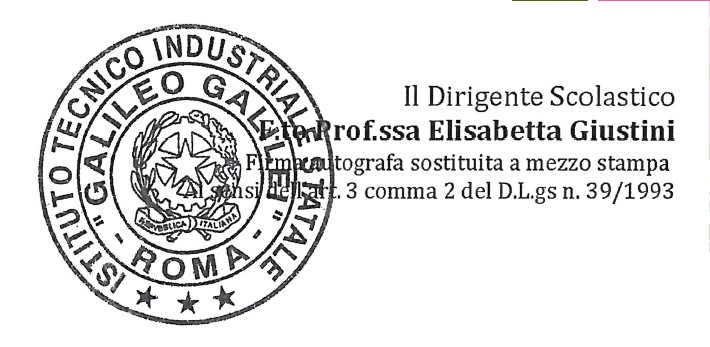 MINISTERO DELL’ISTRUZIONE, DELL’UNIVERSITA’ E DELLA RICERCA UFFICIO SCOLASTICO REGIONALE PER IL LAZIOPOLO TECNICO-PROFESSIONALE “GALILEO“I.T.I.S. “G. GALILEI”Municipio I – Ambito Territoriale IVia Conte   Verde   51, 00185 ROMA - 0677071943 /0677071947rmt f 090003@i struzi one. i t   - sito web: www.gal i l ei roma. edu. i t C.M. RMTF090003 - C.F.   80122150586 - C.C.P.   59189001